PRIJAVA ZA DODJELU POTPOREIZ PROGRAMA POTICANJA RAZVOJA MALOG I SREDNJEG PODUZETNIŠTVA OPĆINE CESTICA  ZA RADZOBLJE 2018. – 2021.Podmjera 2.1. Podizanje višegodišnjih nasada(obrazac PP - MSP – M_2.1/ 2018)OPĆI PODACI O PODNOSITELJU ZAHTJEVASPECIFIKACIJA ULAGANJA I PRIHVATLJIVIH TROŠKOVAU stupac Prihvatljivi trošak upisati vrstu troška koji se prijavljuje u sklopu projektnog prijedloga Ispuniti samo za skupine aktivnosti za koje se traži potpora a sukladno točki VII PRIHVATLJIVI TROŠKOVI I JEDINIČNA OGRANIČENJA Javnog poziva. 3. OPIS ULAGANJA (obavezno popuniti sva polja)	4. TROŠKOVI I POTRAŽIVANI IZNOS POTPORE	Za korisnike u sustavu PDV-a, trošak PDV-a predstavlja neprihvatljiv trošak za sufinanciranje. 5. OBVEZNI PRILOZIPrijavi  prilažem:Najkasnije do trenutka potpisa Ugovora o dodjeli sredstava korisnik se obvezuje dostaviti:1. Potvrdu nadležne porezne ispostave o nepostojanju dugovanja prema proračunu RHIspunjenje kriterija podmirenih obveza prema Općinskom proračunu utvrdit će Povjerenstvo uvidom u službene evidencije Općine.Korisnici sredstava potpisivanjem Ugovora o dodjeli sredstava obvezuju se najkasnije u roku od dvanaest mjeseci izvršiti planirano ulaganjeKorisnici sredstava potpisivanjem Ugovora o dodjeli sredstava obvezuju se zadržati zajednički proizvod/partnerski model za koji im je dodijeljena potpora te nabavljenu imovinu u minimalnom razdoblju od dvije godine od dana isplate potpore male vrijednosti6. ANKETNI UPITNIK 7. BODOVANJE PRIJAVE (zaokružiti iznos traženih bodova po određenom kriteriju)*** Unutar pojedine kategorije, moguće je ostvariti bodove za samo jedan od kriterija.Ispunio i za točnost podataka pod materijalnom i kaznenom odgovornošću odgovara:Ime i prezime odgovorne osobe prijavitelja: ________________________Potpis i pečat : _______________________Mjesto i datum:_____________________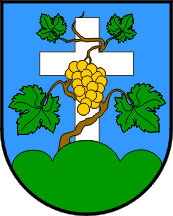 OPĆINA CESTICAJedinstveni upravni odjel Općine CesticaDravska 1a, Cestica, 42208 CesticaTel: +385 42 724 824, fax: +385 42 724 8251.1. Naziv prijavitelja  1.1.1. Odgovorna osoba/osoba ovlaštena za zastupanje1.2. Adresa sjedišta subjekta:Mjesto, ulica i broj:Mjesto, ulica i broj:Mjesto, ulica i broj:Mjesto, ulica i broj:Mjesto, ulica i broj:Mjesto, ulica i broj:Mjesto, ulica i broj:Mjesto, ulica i broj:Mjesto, ulica i broj:Mjesto, ulica i broj:Mjesto, ulica i broj:Mjesto, ulica i broj:Mjesto, ulica i broj:Mjesto, ulica i broj:Mjesto, ulica i broj:Mjesto, ulica i broj:Mjesto, ulica i broj:Mjesto, ulica i broj:Mjesto, ulica i broj:Mjesto, ulica i broj:Mjesto, ulica i broj:Mjesto, ulica i broj:Mjesto, ulica i broj:Mjesto, ulica i broj:Mjesto, ulica i broj:Mjesto, ulica i broj:Mjesto, ulica i broj:1.2. Adresa sjedišta subjekta:Poštanski broj i mjesto:Poštanski broj i mjesto:Poštanski broj i mjesto:Poštanski broj i mjesto:Poštanski broj i mjesto:Poštanski broj i mjesto:Poštanski broj i mjesto:Poštanski broj i mjesto:Poštanski broj i mjesto:Poštanski broj i mjesto:Poštanski broj i mjesto:Poštanski broj i mjesto:Poštanski broj i mjesto:Poštanski broj i mjesto:Poštanski broj i mjesto:Poštanski broj i mjesto:Poštanski broj i mjesto:Poštanski broj i mjesto:Poštanski broj i mjesto:Poštanski broj i mjesto:Poštanski broj i mjesto:Poštanski broj i mjesto:Poštanski broj i mjesto:Poštanski broj i mjesto:Poštanski broj i mjesto:Poštanski broj i mjesto:Poštanski broj i mjesto:1.2. Adresa sjedišta subjekta:Općina:Općina:Općina:Općina:Općina:Općina:Općina:Općina:Općina:Općina:Općina:Općina:Općina:Općina:Općina:Općina:Općina:Općina:Općina:Općina:Općina:Općina:Općina:Općina:Općina:Općina:Općina:1.2. Adresa sjedišta subjekta:Telefon / mob:Telefon / mob:Telefon / mob:Telefon / mob:Telefon / mob:Telefon / mob:Telefon / mob:Telefon / mob:Telefon / mob:Telefon / mob:Telefon / mob:Telefon / mob:Telefon / mob:Telefon / mob:Telefon / mob:Telefon / mob:Telefon / mob:Telefon / mob:Telefon / mob:Telefon / mob:Telefon / mob:Telefon / mob:Telefon / mob:Telefon / mob:Telefon / mob:Telefon / mob:Telefon / mob:1.2. Adresa sjedišta subjekta:E - pošta:E - pošta:E - pošta:E - pošta:E - pošta:E - pošta:E - pošta:E - pošta:E - pošta:E - pošta:E - pošta:E - pošta:E - pošta:E - pošta:E - pošta:E - pošta:E - pošta:E - pošta:E - pošta:E - pošta:E - pošta:E - pošta:E - pošta:E - pošta:E - pošta:E - pošta:E - pošta:1.3. OIB/MATIČNI BROJ/MIPBG SUBJEKTA1.3. OIB/MATIČNI BROJ/MIPBG SUBJEKTA1.3. OIB/MATIČNI BROJ/MIPBG SUBJEKTA1.3. OIB/MATIČNI BROJ/MIPBG SUBJEKTA1.3. OIB/MATIČNI BROJ/MIPBG SUBJEKTA1.3. OIB/MATIČNI BROJ/MIPBG SUBJEKTA1.3. OIB/MATIČNI BROJ/MIPBG SUBJEKTA1.3. OIB/MATIČNI BROJ/MIPBG SUBJEKTA1.3. OIB/MATIČNI BROJ/MIPBG SUBJEKTA1.3. OIB/MATIČNI BROJ/MIPBG SUBJEKTA1.4.OIB ODGOVORNE OSOBE1.4.OIB ODGOVORNE OSOBE1.4.OIB ODGOVORNE OSOBE1.4.OIB ODGOVORNE OSOBE1.4.OIB ODGOVORNE OSOBE1.4.OIB ODGOVORNE OSOBE1.4.OIB ODGOVORNE OSOBE1.4.OIB ODGOVORNE OSOBE1.4.OIB ODGOVORNE OSOBE1.4.OIB ODGOVORNE OSOBE1.5. Vrsta djelatnosti prema NKD1.5. Vrsta djelatnosti prema NKD1.5. Vrsta djelatnosti prema NKD1.5. Vrsta djelatnosti prema NKD1.5. Vrsta djelatnosti prema NKD1.5. Vrsta djelatnosti prema NKD1.5. Vrsta djelatnosti prema NKD1.5. Vrsta djelatnosti prema NKD1.5. Vrsta djelatnosti prema NKD1.5. Vrsta djelatnosti prema NKD1.6. Korisnik je u sustavu PDV-a (zaokružiti)1.6. Korisnik je u sustavu PDV-a (zaokružiti)1.6. Korisnik je u sustavu PDV-a (zaokružiti)1.6. Korisnik je u sustavu PDV-a (zaokružiti)1.6. Korisnik je u sustavu PDV-a (zaokružiti)1.6. Korisnik je u sustavu PDV-a (zaokružiti)1.6. Korisnik je u sustavu PDV-a (zaokružiti)1.6. Korisnik je u sustavu PDV-a (zaokružiti)1.6. Korisnik je u sustavu PDV-a (zaokružiti)1.6. Korisnik je u sustavu PDV-a (zaokružiti)DADADADADADADADADANENENENENENENENENE1.7. Naziv banke:1.7. Naziv banke:1.7. Naziv banke:1.7. Naziv banke:1.7. Naziv banke:1.7. Naziv banke:1.7. Naziv banke:1.7. Naziv banke:1.7. Naziv banke:1.7. Naziv banke:1.8. IBANHRRedni broj skupine aktivnostiSkupina aktivnostiPrihvatljivi trošak1.Razvoj zajedničkog proizvoda košarice proizvoda2.Promocija i brendiranje proizvoda/košarice proizvoda3.Organizacija tržnica/participacija na sajmovima komercijalnog karaktera4.Plasman proizvoda na tržišteNAZIV PROJEKTNOG PRIJEDLOGA (Upisati proizvoljni naziv projektnog prijedloga/investicije)LOKACIJA ULAGANJA (naselje ulaganja i adresa sjedišta gospodarstva)PLANIRANI ROK DOVRŠETKA  INVESTICIJEOpis postojećeg poslovanja – djelatnosti, proizvodnja, tržište prodaje, broj zaposlenih, plan razvoja (max. 5000 znakova)Opis ulaganja – detaljno opisati predmet ulaganja te opisati na koji način ulaganje doprinosi povećanju prepoznatljivosti izvornosti primarnih i/ili prerađenih poljoprivrednih proizvoda uzgojenih i proizvedenih na području Općine Cestica te na koji način će se održati rezultati projekta u dvogodišnjem trajanju ? (max. 10000 znakova)Planirano tržište prodaje i plasman proizvoda (max. 5000 znakova)Broj i naziv projektnih partnera i njihova uloga u provedbi projekta (max. 5000 znakova)BrSkupina aktivnostiIznosPDVIznos s PDV-om1.Razvoj zajedničkog proizvoda košarice proizvoda2.Promocija i brendiranje proizvoda/košarice proizvoda3.Organizacija tržnica/participacija na sajmovima komercijalnog karaktera4.Plasman proizvoda na tržišteUKUPNOUKUPNOPOTRAŽIVANI IZNOS POTPORE (max. 50 %)POTRAŽIVANI IZNOS POTPORE (max. 50 %)Propisana dokumentacija PozivaOznačiti (X)Prijavni obrazac 1_ PP - MSP – M_2.3/ 2018Izjava prijavitelja o istinitosti podataka, izbjegavanju dvostrukog financiranja i ispunjavanja preduvjeta za sudjelovanje u postupku dodjele de minimis potpore (Obrazac 2)Izjava o korištenim potporama male vrijednosti (Obrazac 3)Kopija Rješenja o upisu u Upisnik poljoprivrednih gospodarstava ili preslika posljednjeg podnesenog zahtjeva za izravna plaćanjaKopija osobne iskaznice odgovorne osobe ili nositelja gospodarstva za dodjelu bodova po kategoriji „Horizontalni kriteriji“Troškovnik ulaganja sastavljen i potpisan te ovjeren od strane prijaviteljaPREFERIRANI NAČIN DOSTAVE KOMUNIKACIJE I PISMENA (zaokružiti)poštanskom pošiljkome-mailome-mailommobitelomSUGLASAN SAM DA ME SE OBAVJEŠTAVA O RASPOLOŽIVIM MOGUĆNOSTIMA FINANCIRANJA I EDUKACIJAMA/SEMINARIMA U PODRUČJU OSNOVNE DJELATNOSTI (zaokružiti)DADANENESUGLASAN SAM DA ME SE OBAVJEŠTAVA O RASPOLOŽIVIM MOGUĆNOSTIMA FINANCIRANJA I EDUKACIJAMA/SEMINARIMA U PODRUČJU DRUGIH GOSPODARSKIH DJELATNOSTI/GRANA (zaokružiti)DADANENEŽELIM DA MI SE KOMUNIKACIJA U FAZI EVALUACIJE I POSTUPKU DODJELE BESPOVRATNIH SREDSTAVA ZA OVAJ PROEJKTNI PRIJEDLOG DOSTAVLJA ELEKTRONIČKOM POŠTOM (zaokružiti)DADANENEKATEGORIJA BODOVANJA/KriterijINVESTICIJSKI KRITERIJBROJ BODOVAa) Uspostava zajedničkog proizvoda/košarice proizvoda i/ili partnerskog modela s kontinuitetom trajanja prodaje u dvogodišnjem razdoblju tijekom cijele kalendarske godine10b) Uspostava zajedničkog proizvoda/košarice proizvoda i/ili partnerskog modela s karakterom povremene/sezonske prodaje u dvogodišnjem razdoblju5c) Uspostava zajedničkog proizvoda/košarice proizvoda i/ili partnerskog modela s karakterom povremenih pojedinačnih nastupa u dvogodišnjem razdoblju3HORIZONTALNI KRITERIJIa) Odgovorna osoba u pravnom subjektu ili nositelj poljoprivrednog gospodarstva je mladi poljoprivrednik (osoba do navršenih 41 godina starosti)5b) Odgovorna osoba u pravnom subjektu ili nositelj poljoprivrednog gospodarstva ima navršenih 41 ili više godina 3SEKTORSKO POVEZIVANJEa) Projekt uključuje partnerstvo s tri ili više gospodarskih subjekata s područja Općine Cestica10b) Projekt uključuje partnerstvo s 2 gospodarska subjekta s područja Općine Cestica7c) Projekt uključuje partnerstvo s jednim gospodarskim subjektom s područja Općine Cestica5KONTINUITET POSLOVANJAa) Prijavitelj je u Upisnik poljoprivrednih gospodarstava upisan dulje od 10 godina10b) Prijavitelj je u  Upisnik poljoprivrednih gospodarstava upisan između 5 do 10 godina 7c) Prijavitelj je u  Upisnik poljoprivrednih gospodarstava  upisan kraće od 5 godina5TRAŽENI BROJ BODOVA